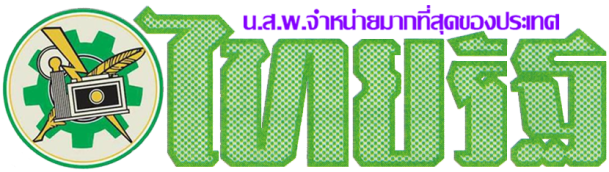 ข่าวประจำวันศุกร์ที่ 7 มิถุนายน  2562 หน้าที่ 13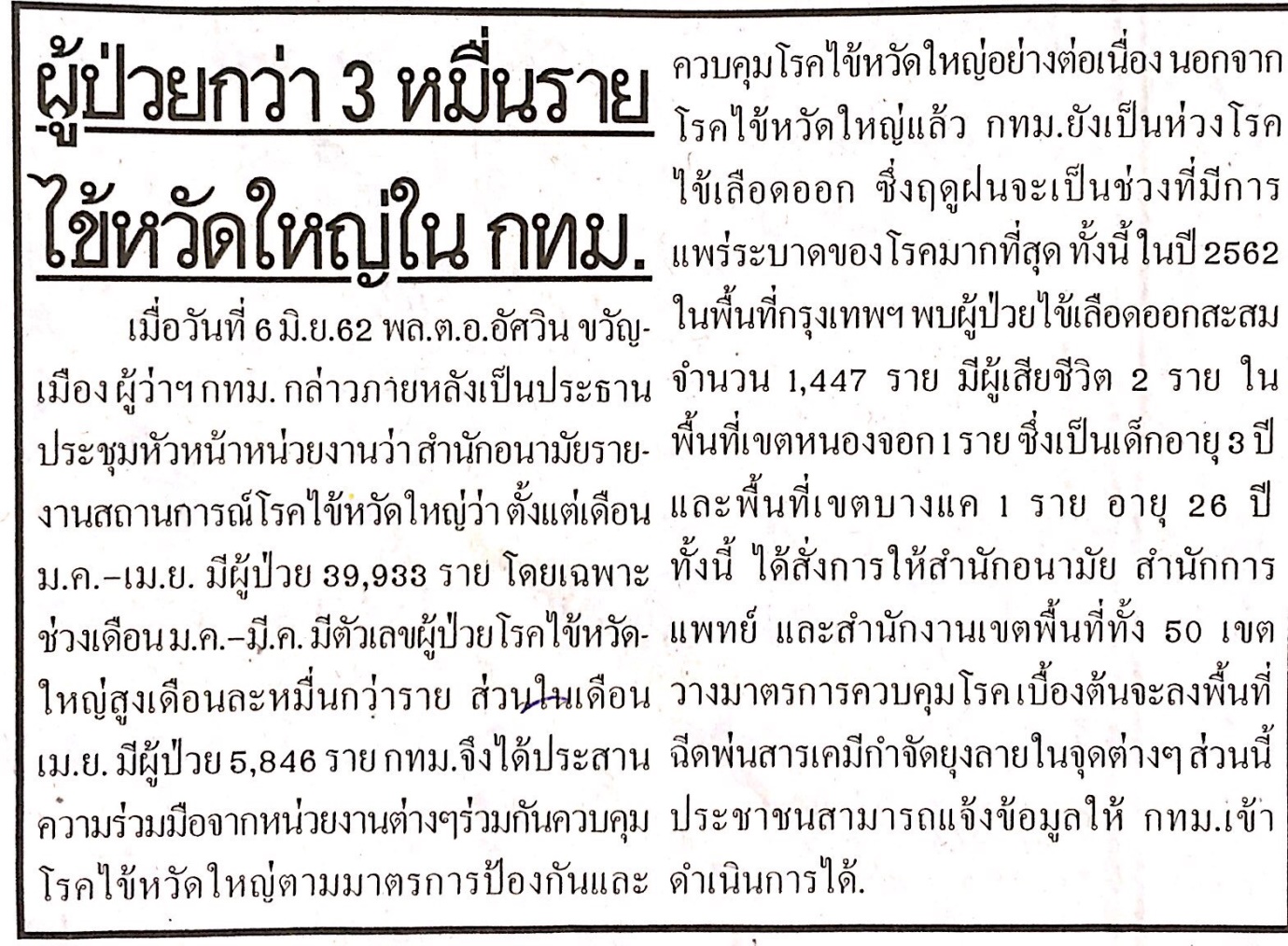 ข่าวประจำวันศุกร์ที่ 7 มิถุนายน  2562 หน้าที่ 15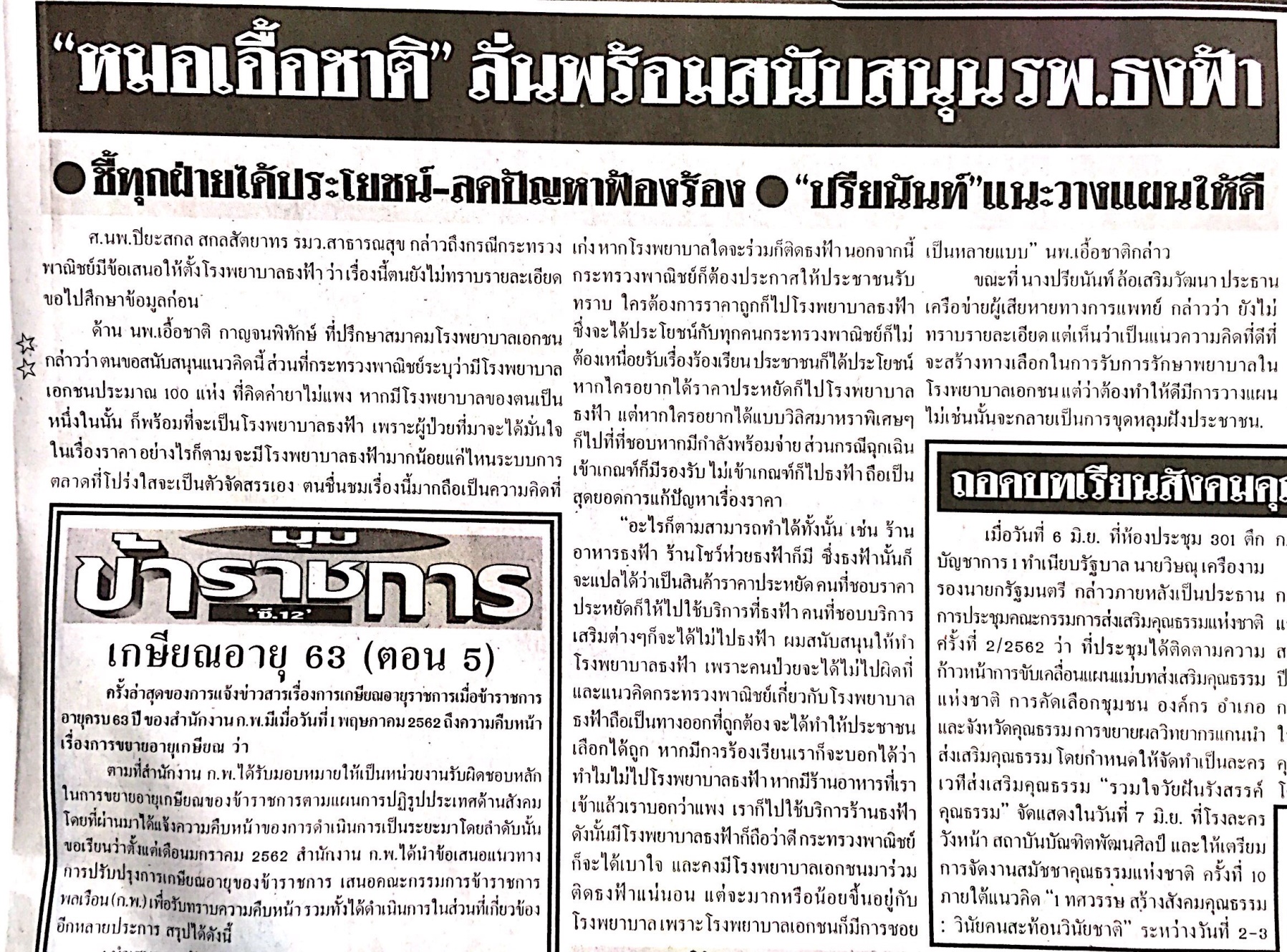 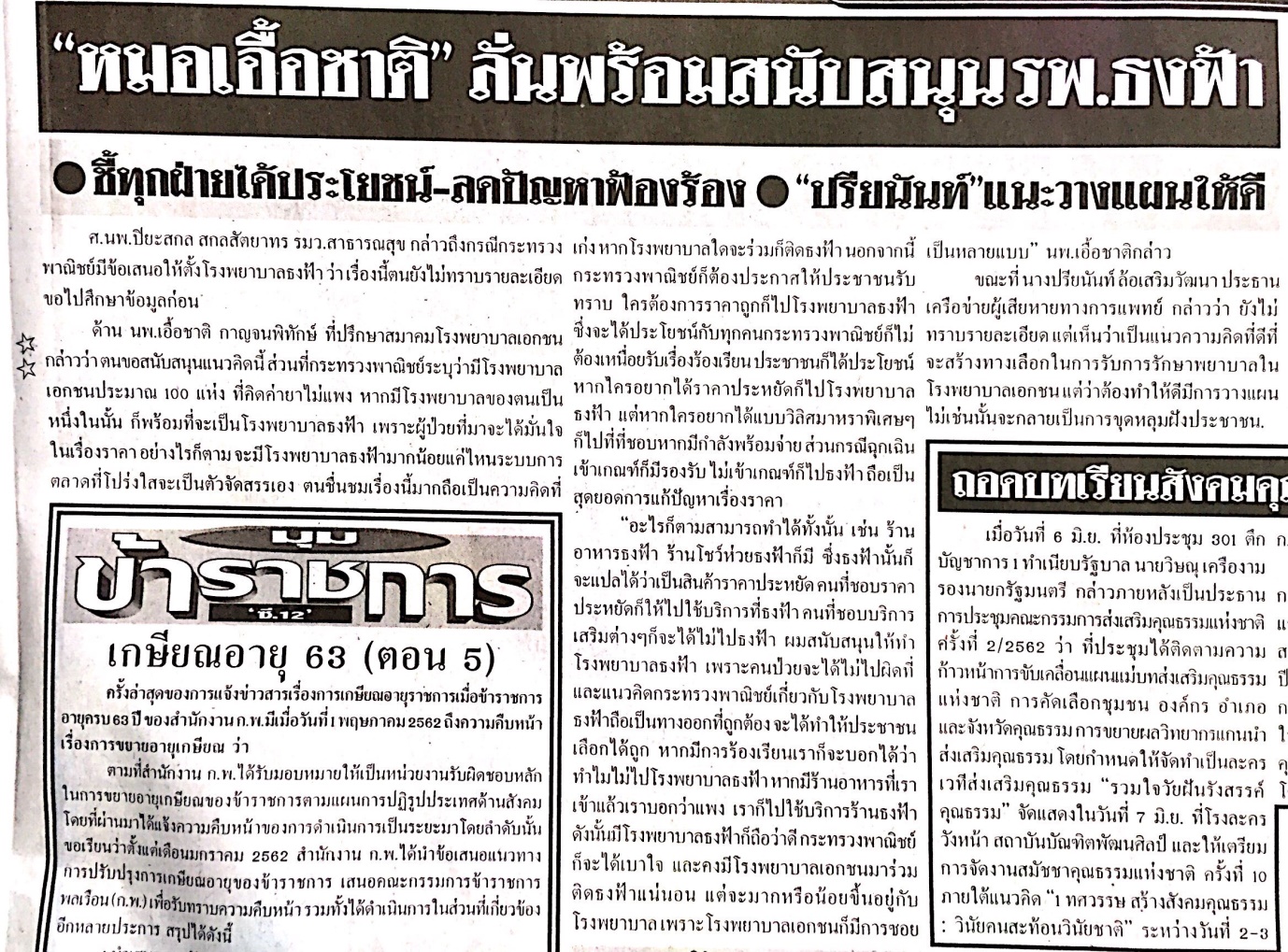 ข่าวประจำวันศุกร์ที่ 7 มิถุนายน  2562 หน้าที่ 15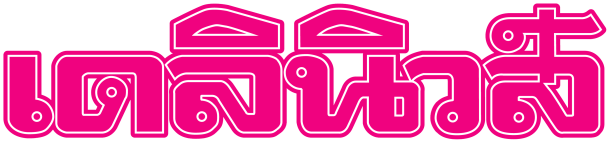 ข่าวประจำวันศุกร์ที่ 7 มิถุนายน  2562 หน้าที่ 1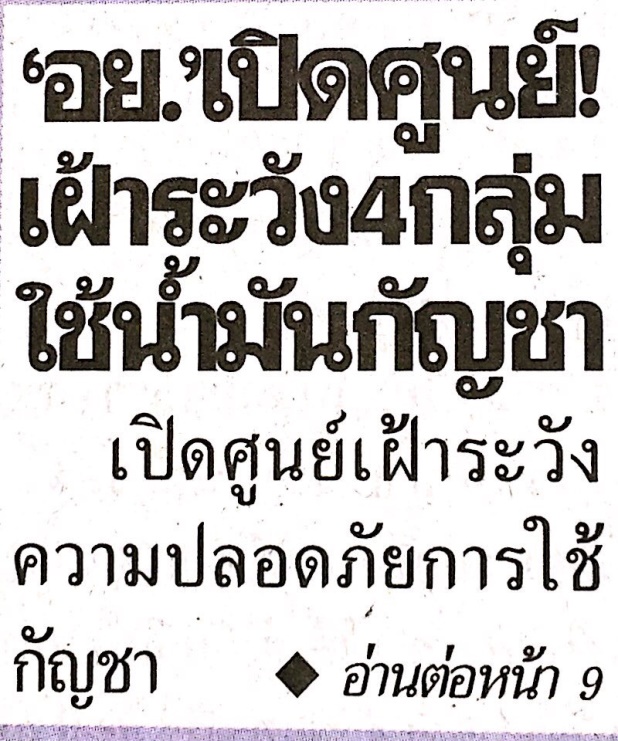 ข่าวประจำวันศุกร์ที่ 7 มิถุนายน  2562 หน้าที่ 1 (ต่อ)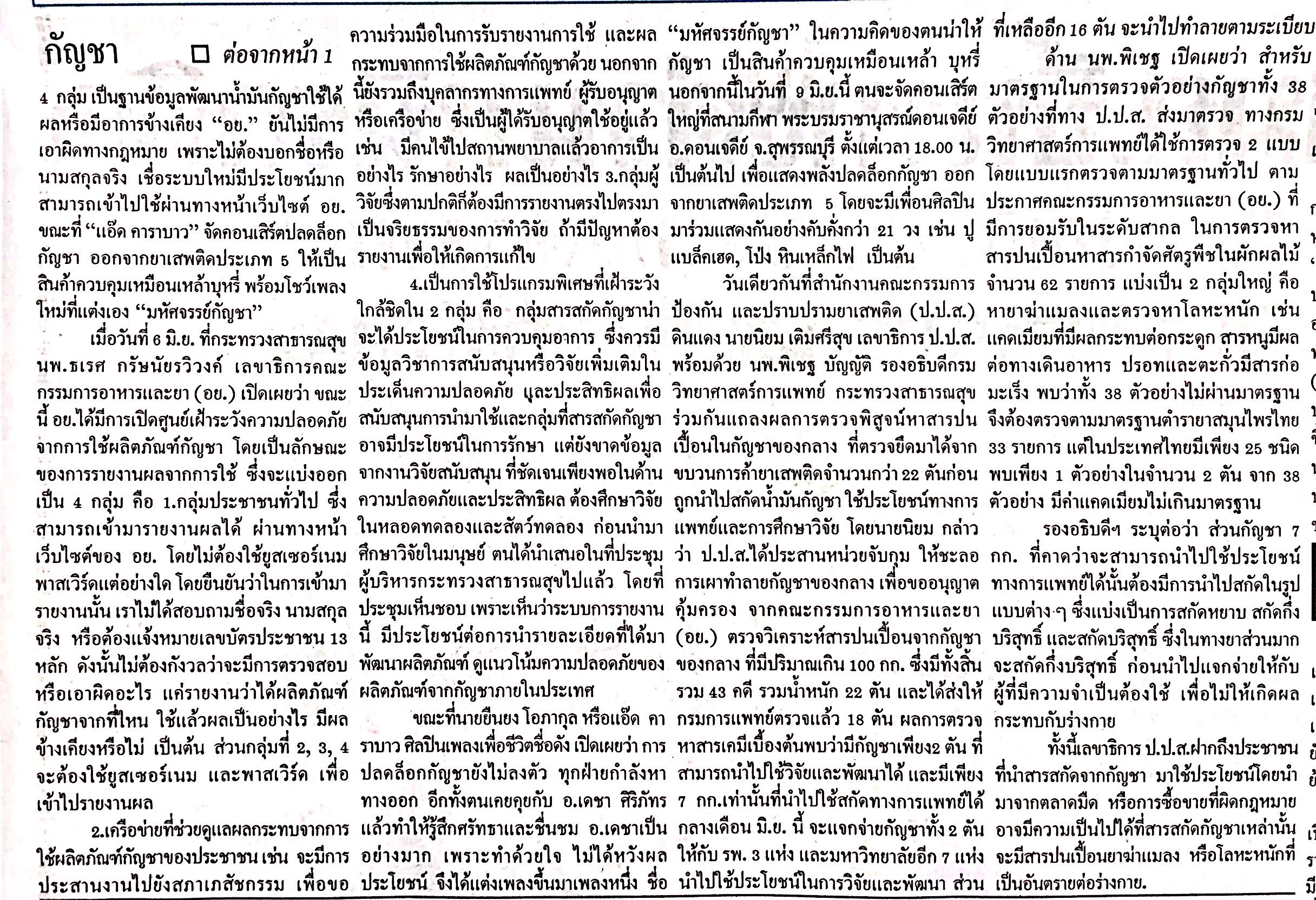 ข่าวประจำวันศุกร์ที่ 7 มิถุนายน  2562 หน้าที่ 1 (ต่อ)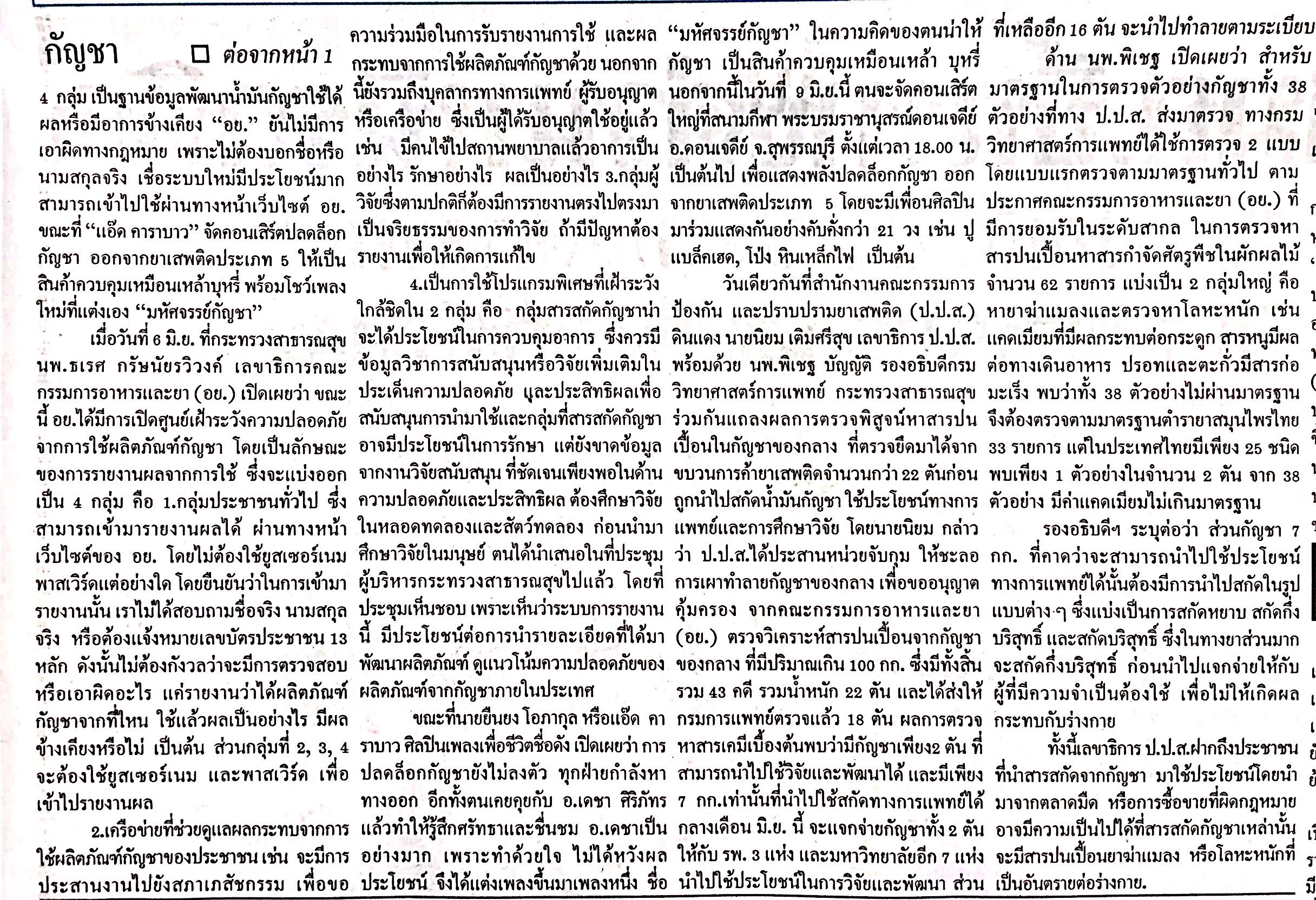 ข่าวประจำวันศุกร์ที่ 7 มิถุนายน  2562 หน้าที่ 1 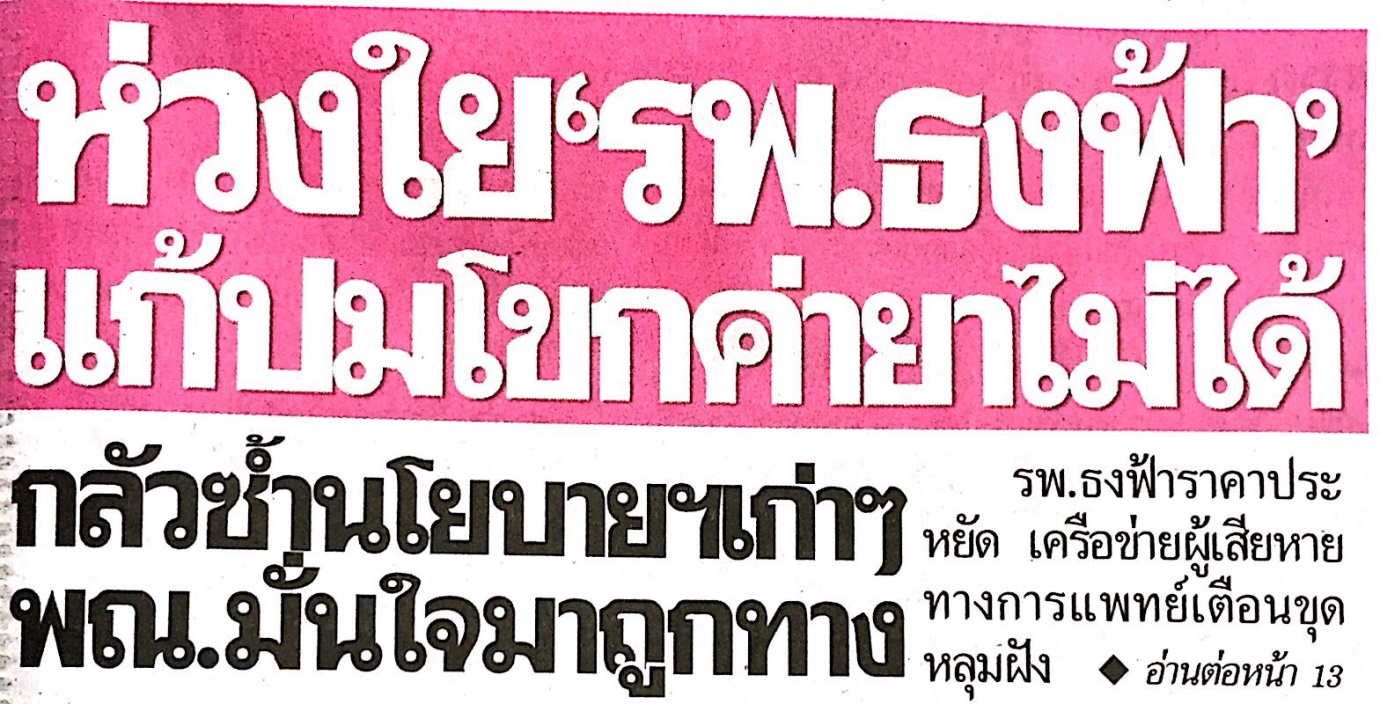 ข่าวประจำวันศุกร์ที่ 7 มิถุนายน  2562 หน้าที่ 1 (ต่อ)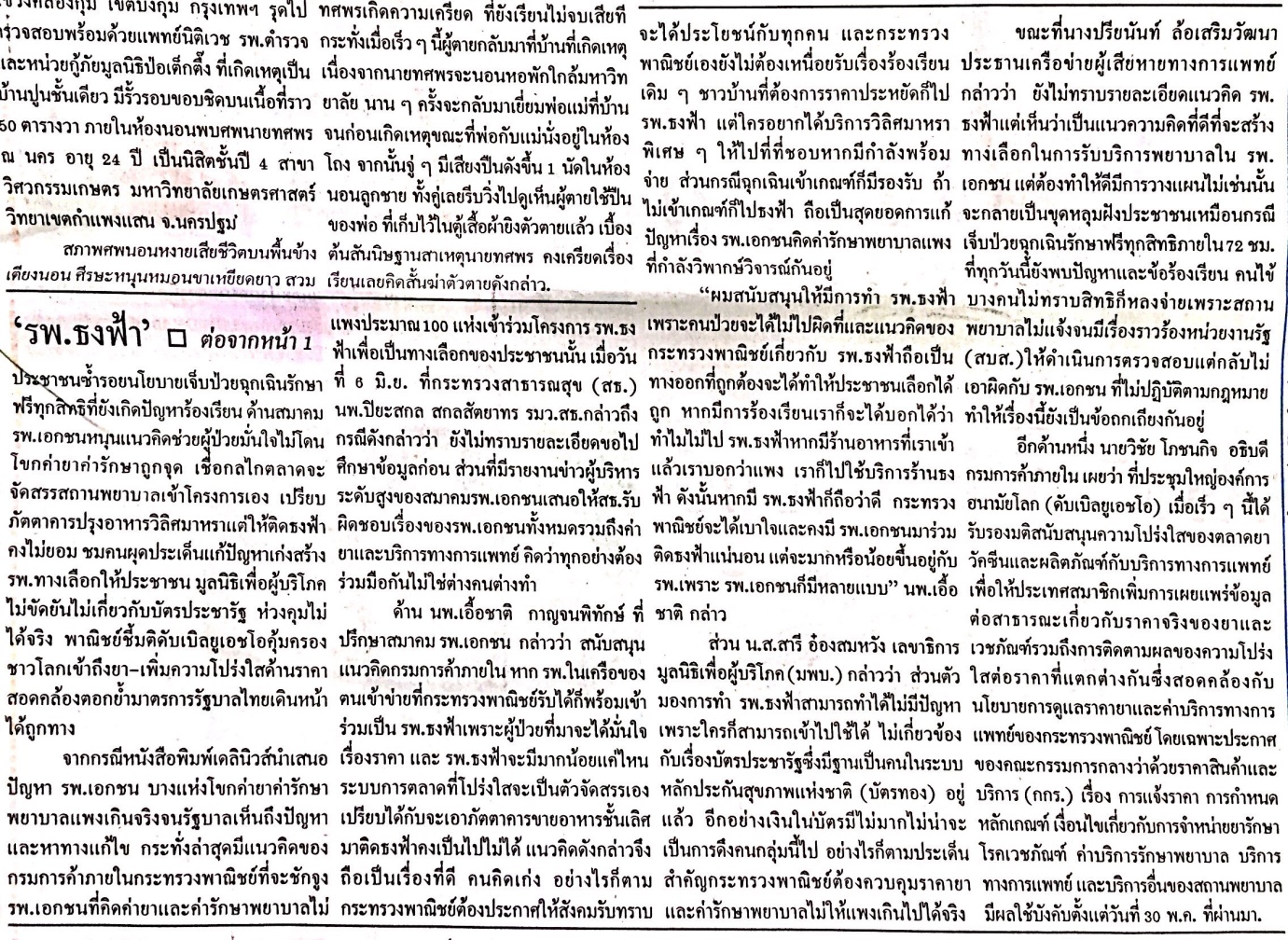 ข่าวประจำวันศุกร์ที่ 7 มิถุนายน  2562 หน้าที่ 1 (ต่อ)ข่าวประจำวันศุกร์ที่ 7 มิถุนายน  2562 หน้าที่ 9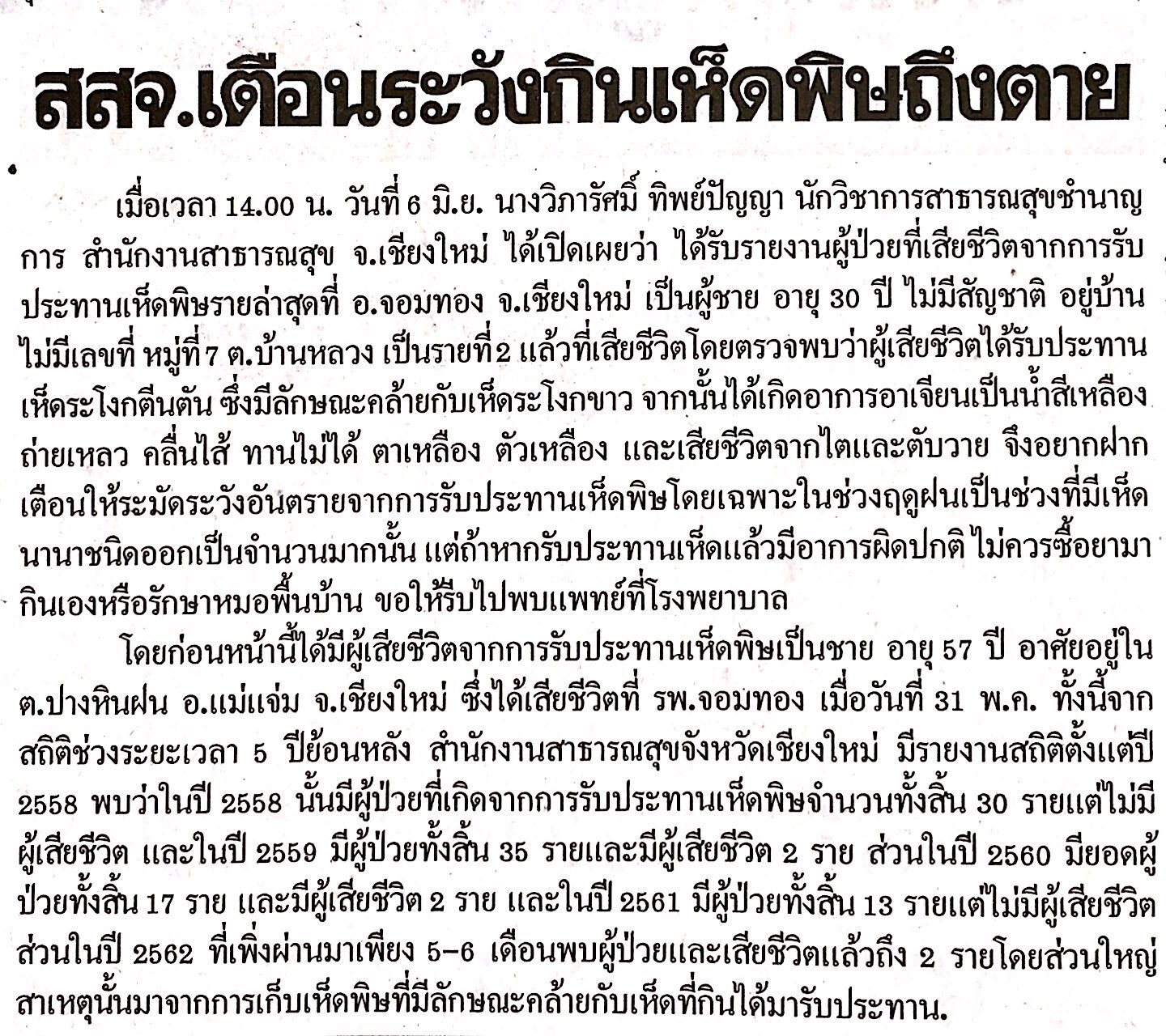 ข่าวประจำวันศุกร์ที่ 7 มิถุนายน  2562 หน้าที่ 14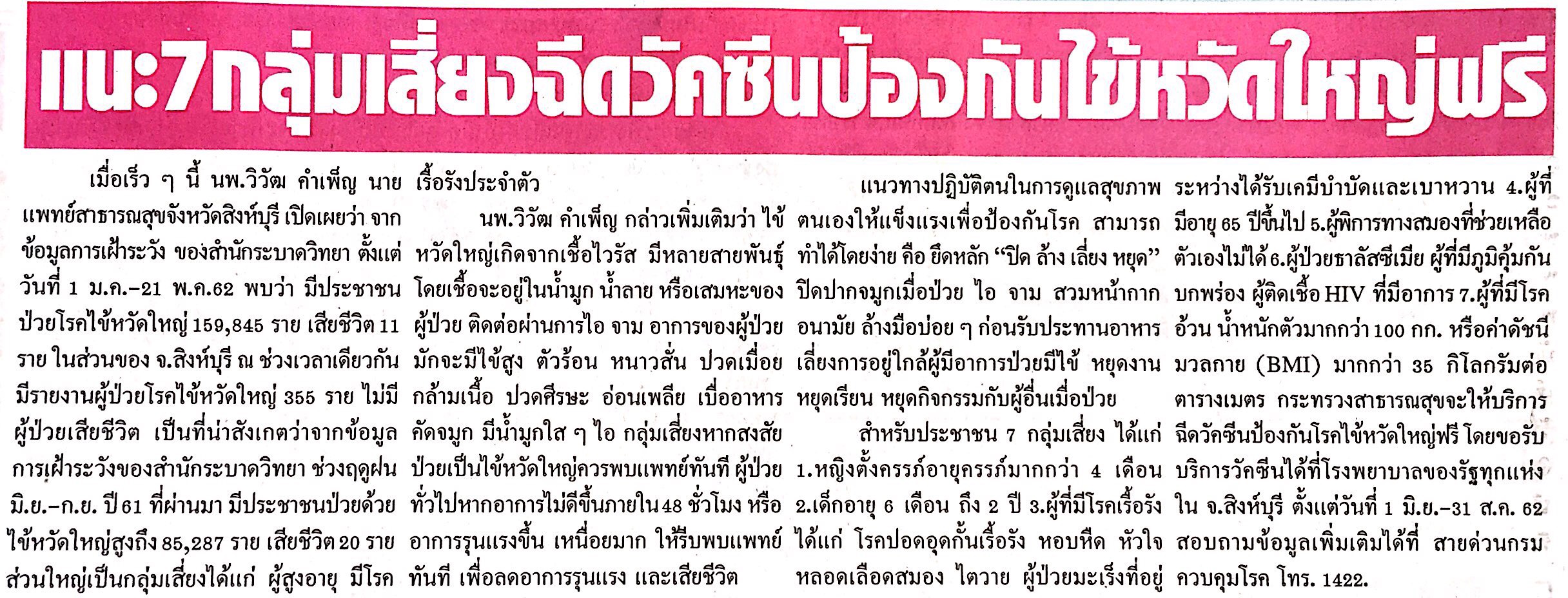 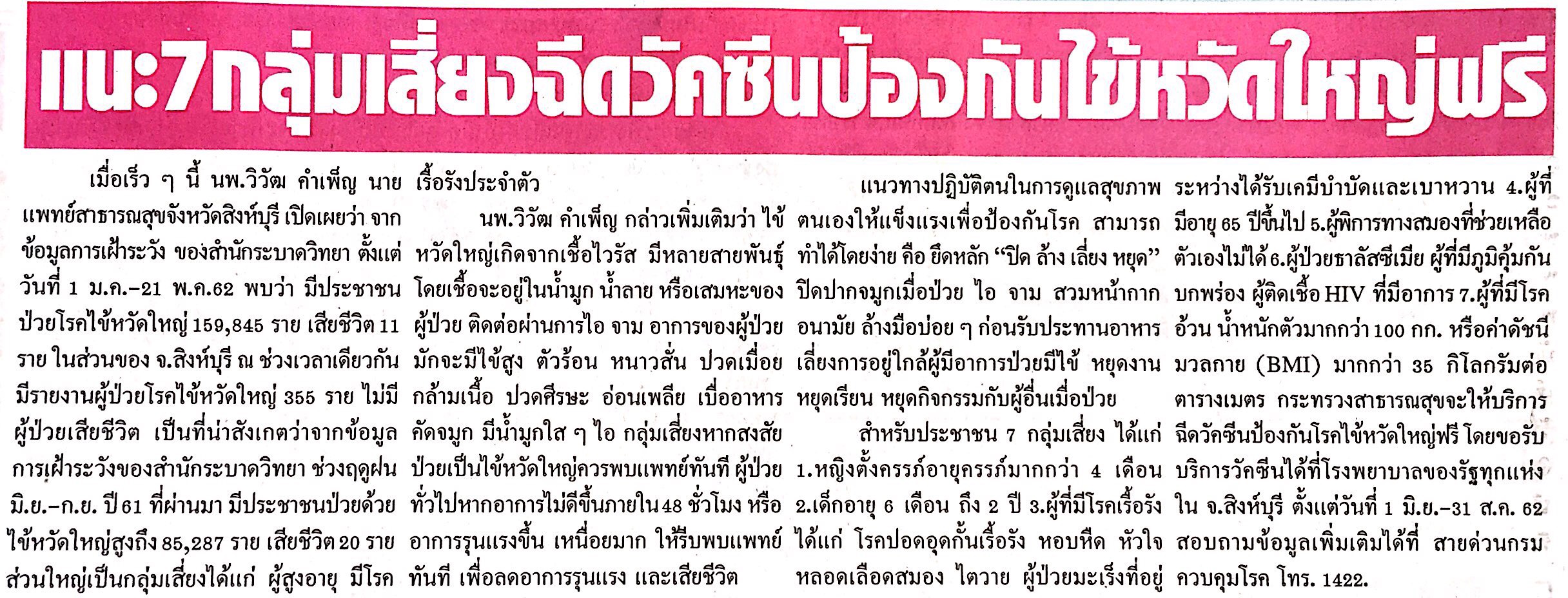 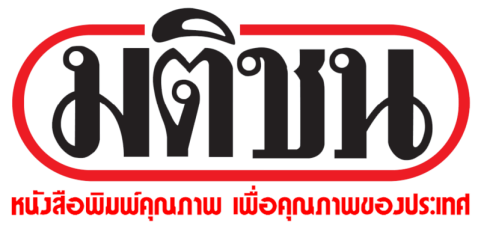 ข่าวประจำวันศุกร์ที่ 7 มิถุนายน  2562 หน้าที่ 7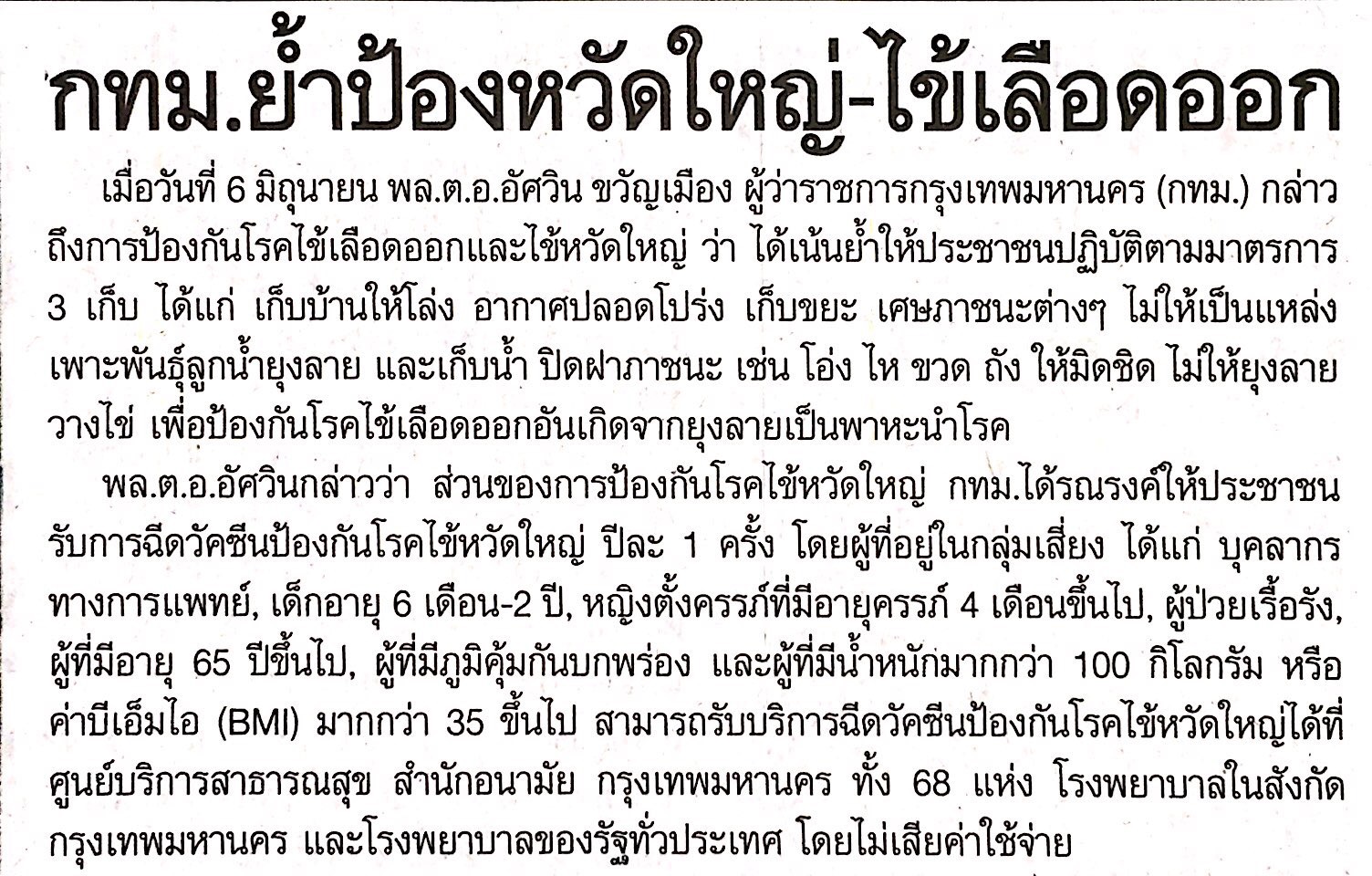 ข่าวประจำวันศุกร์ที่ 7 มิถุนายน  2562 หน้าที่ 12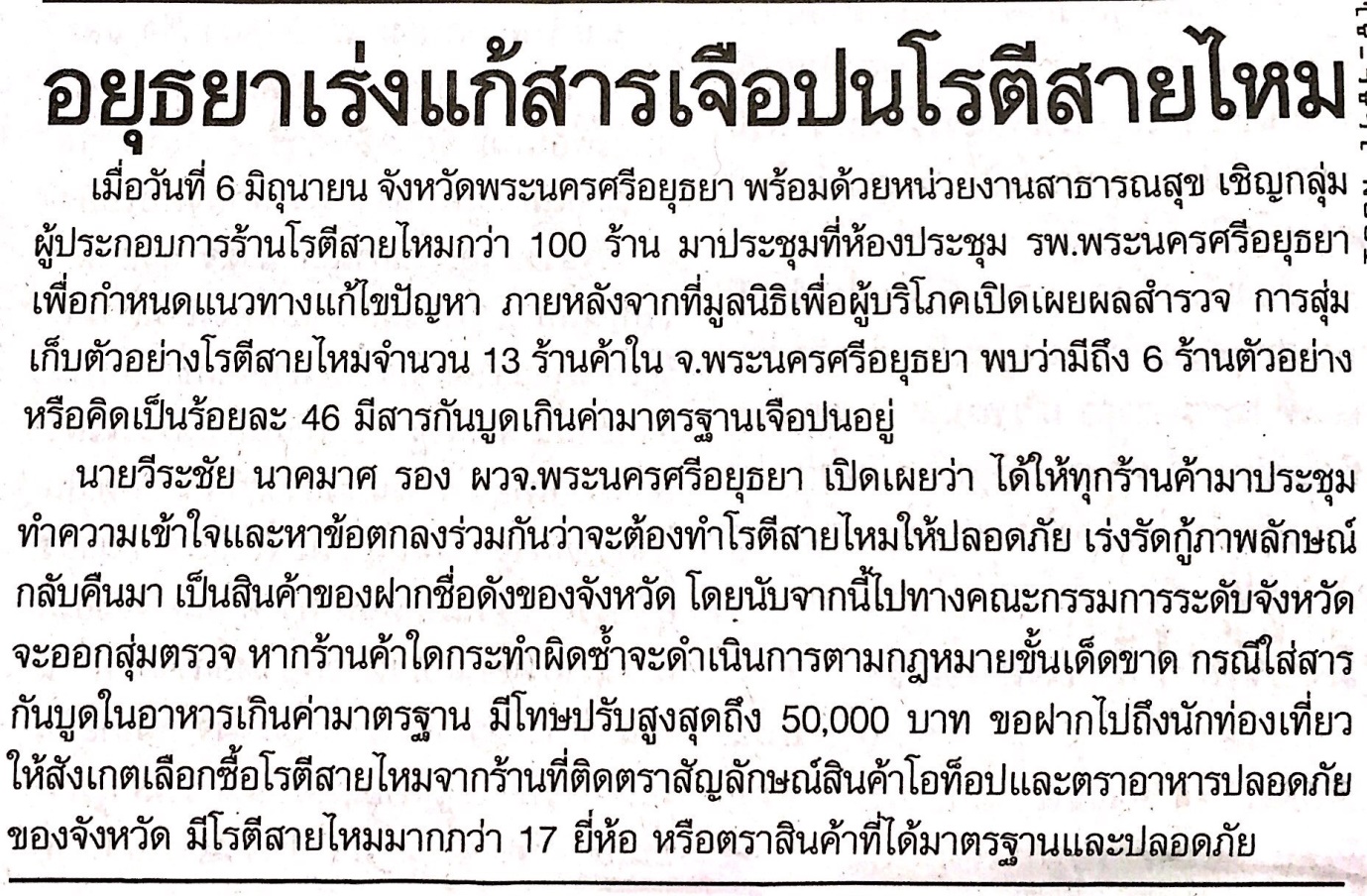 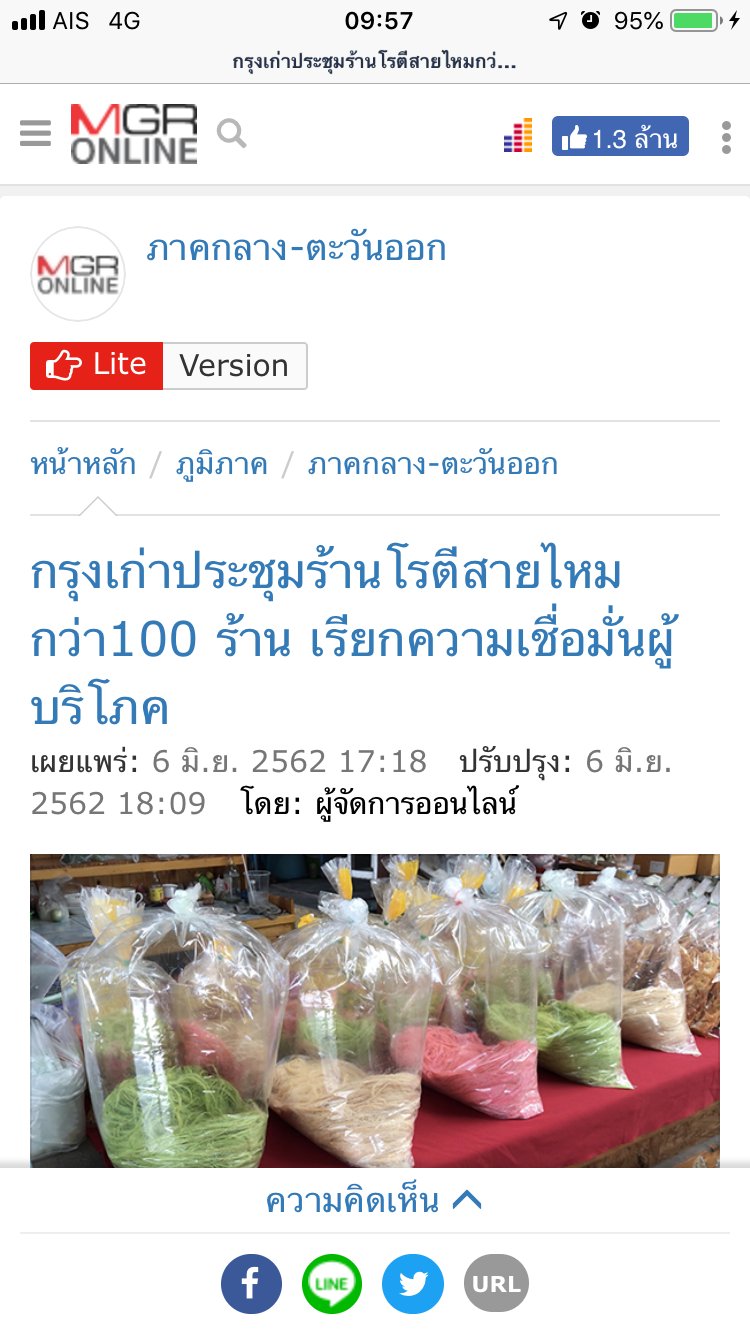 ข่าวประจำวันศุกร์ที่ 7 มิถุนายน  2562 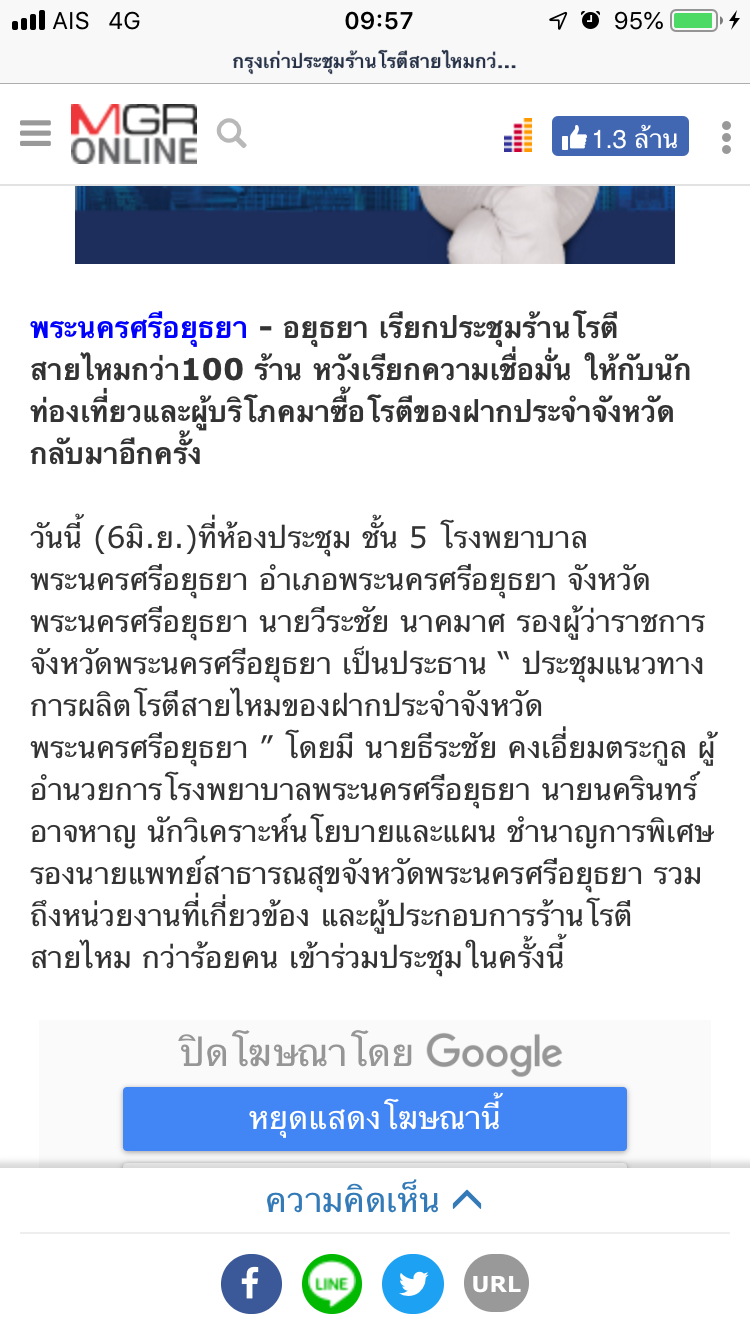 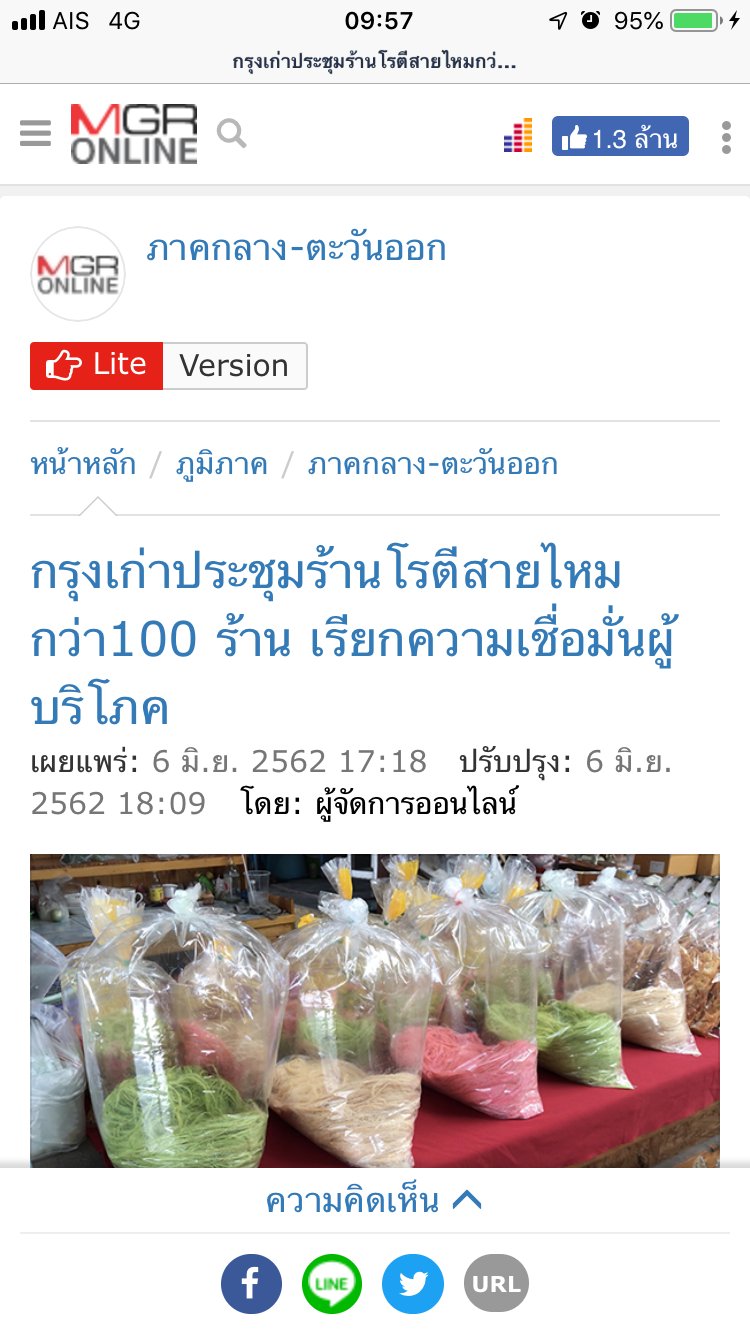 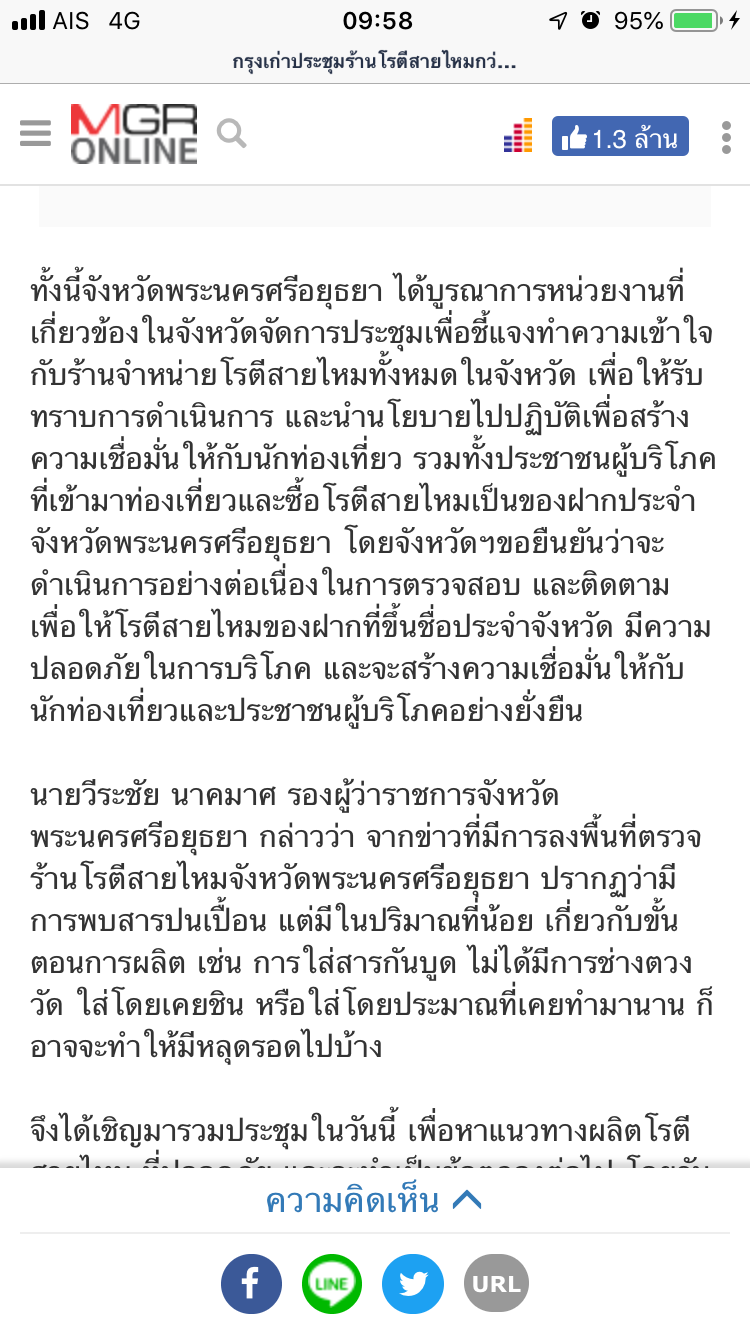 ข่าวประจำวันศุกร์ที่ 7 มิถุนายน  2562 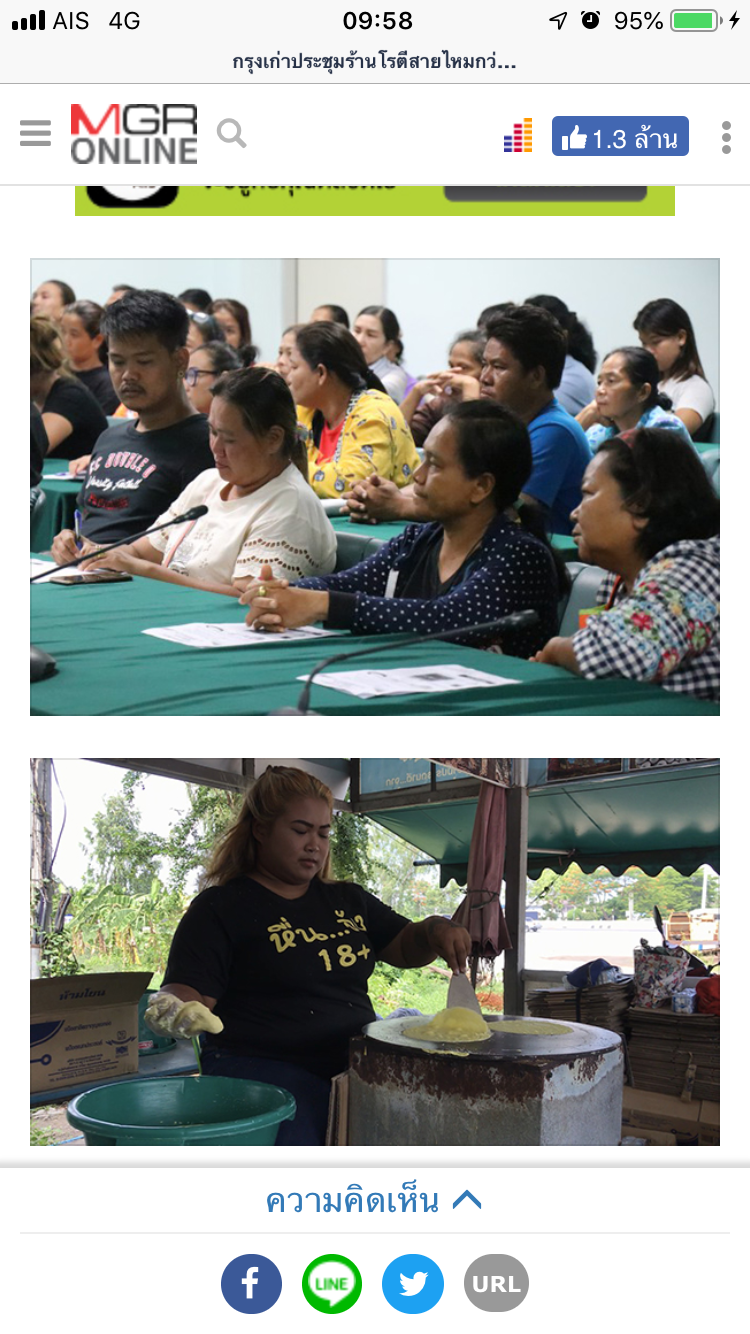 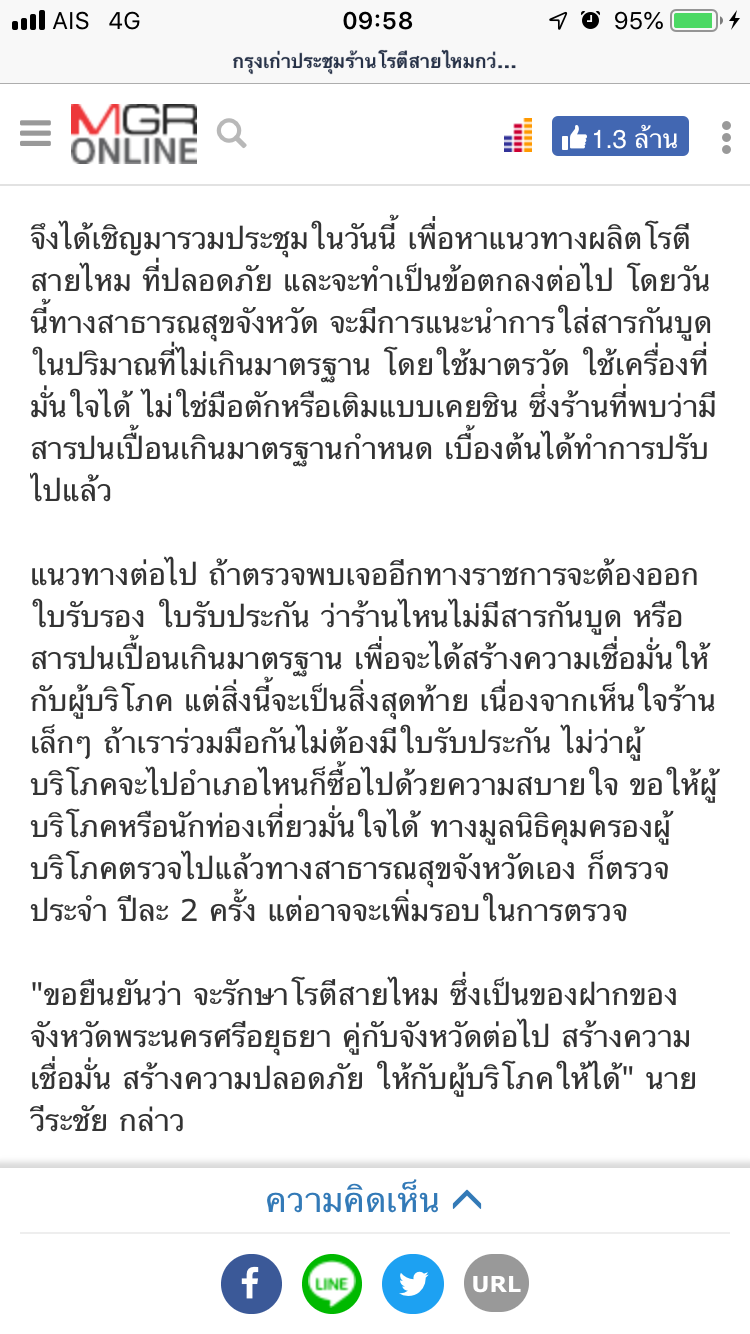 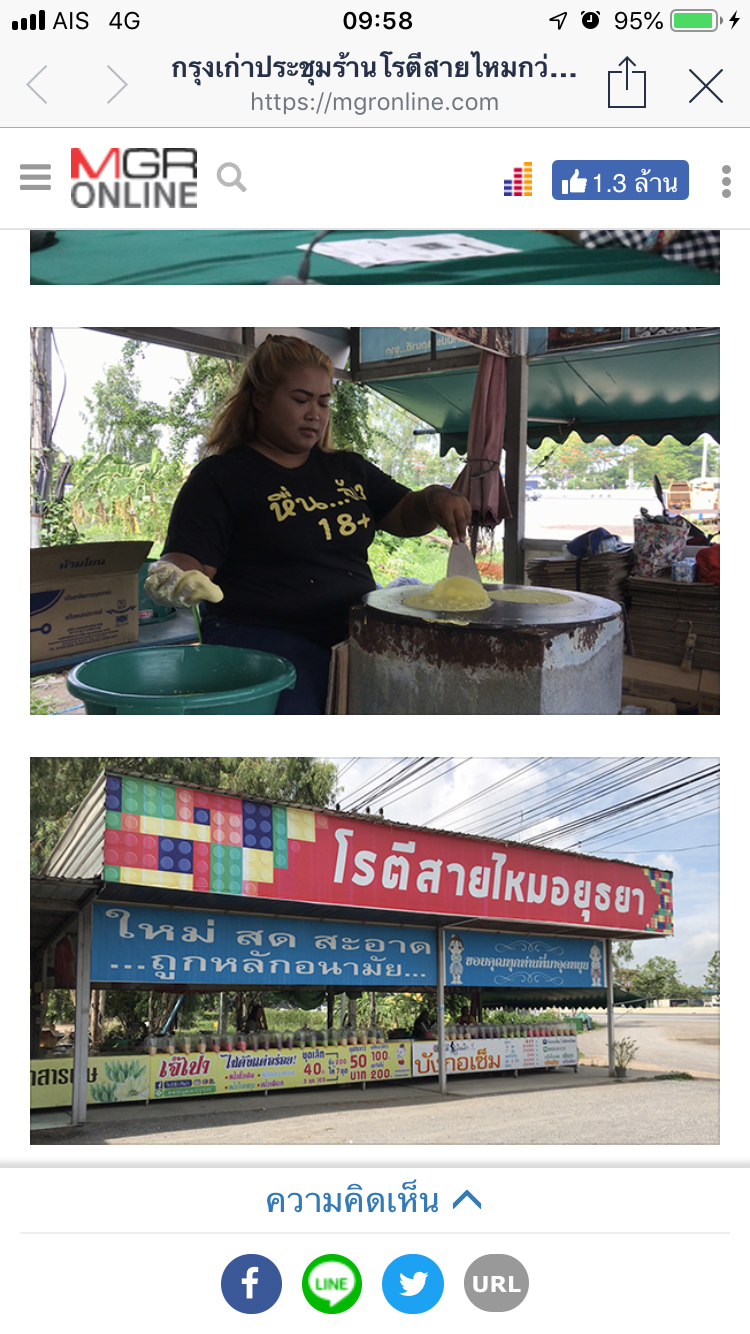 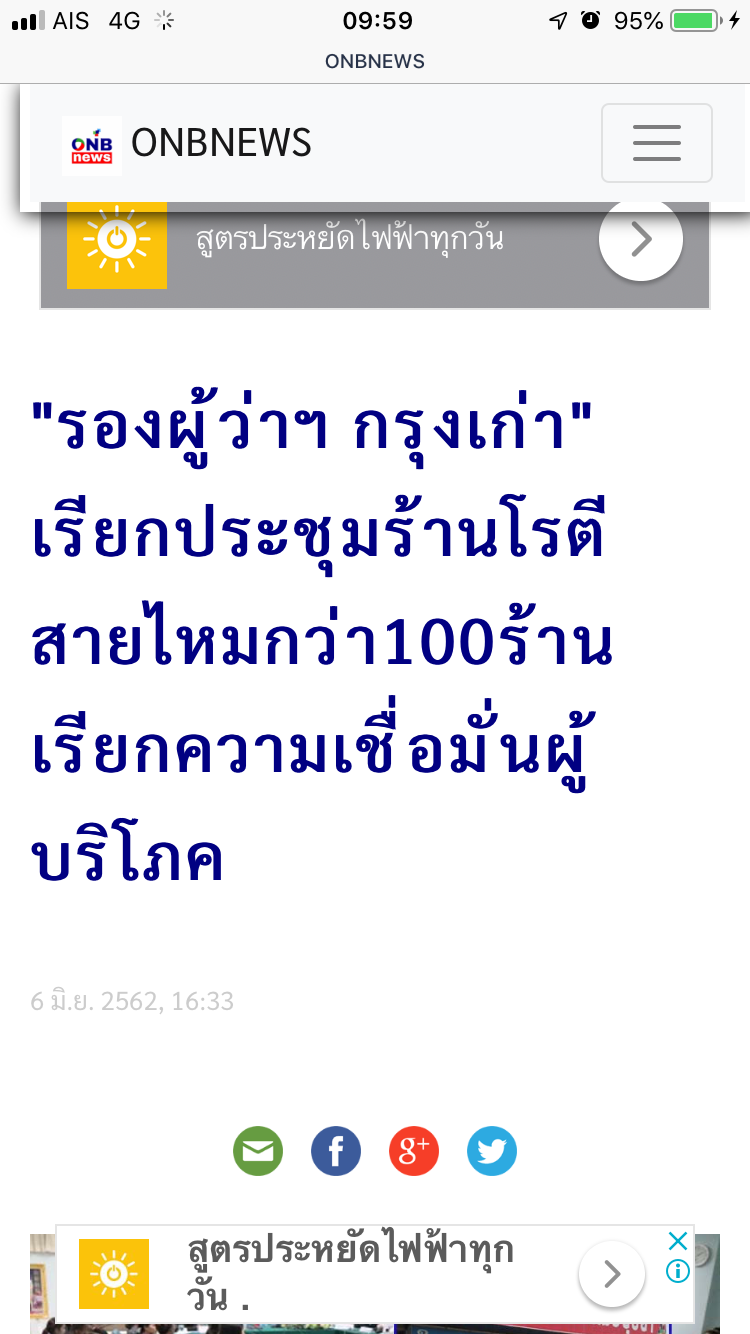  ข่าวประจำวันศุกร์ที่ 7 มิถุนายน  2562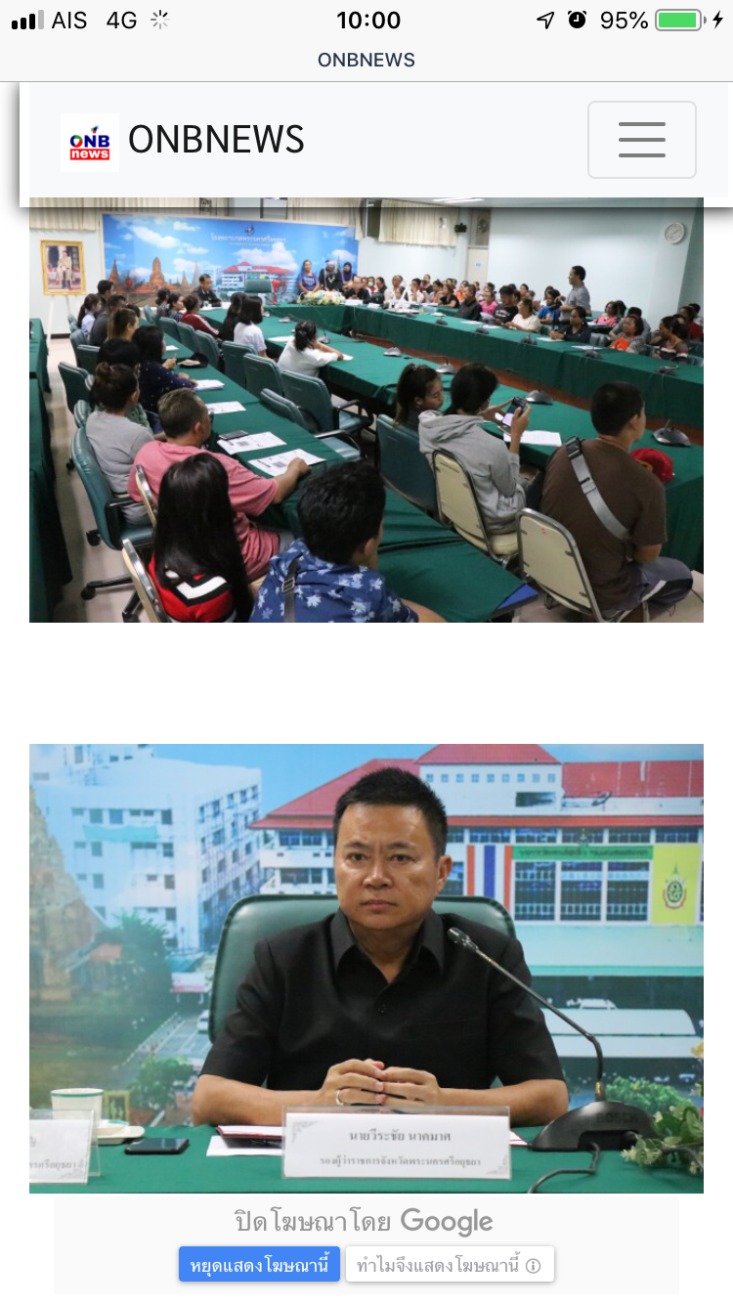 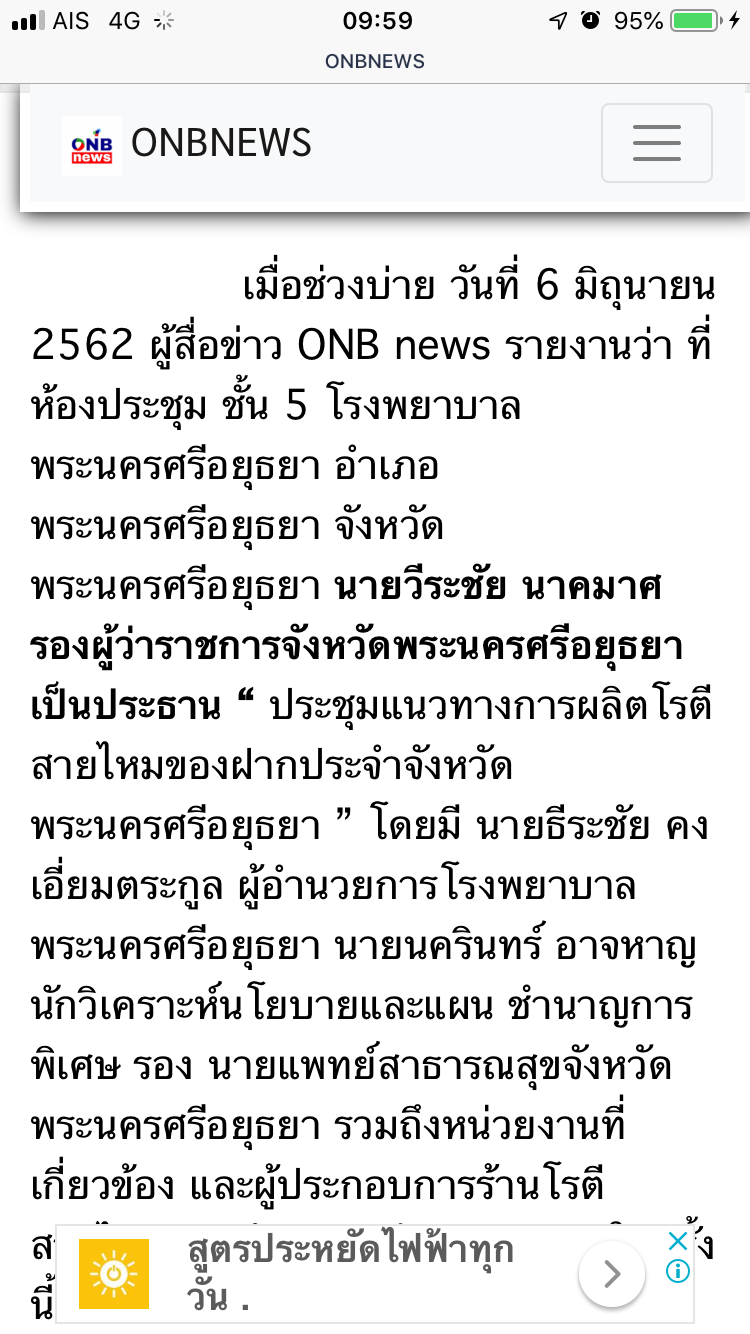 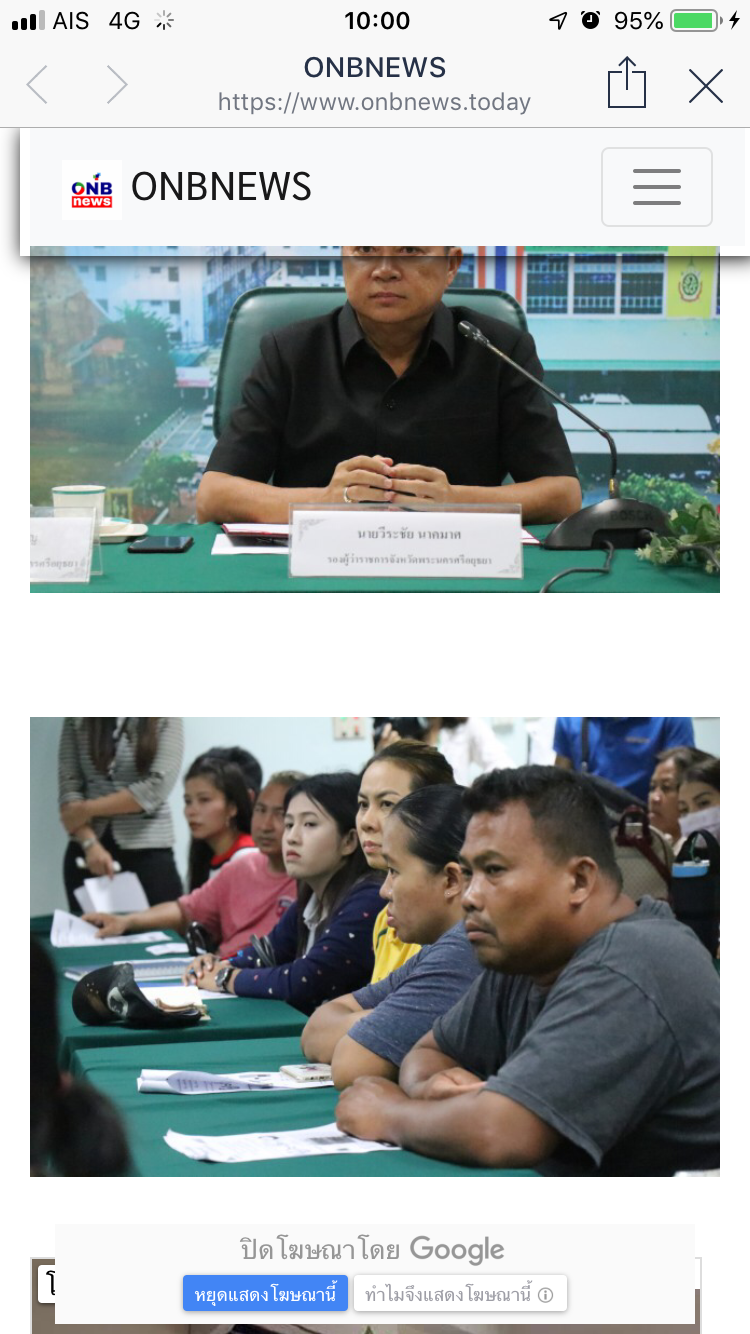 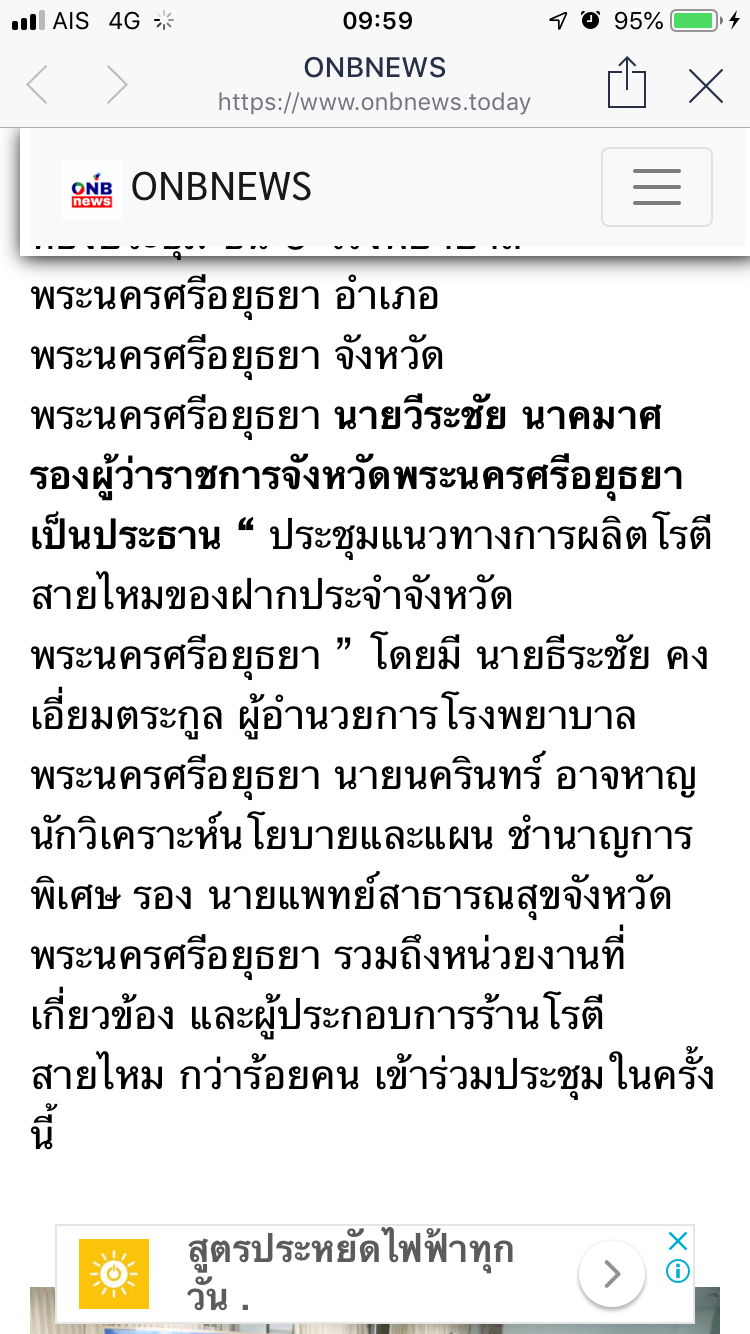 ข่าวประจำวันศุกร์ที่ 7 มิถุนายน  2562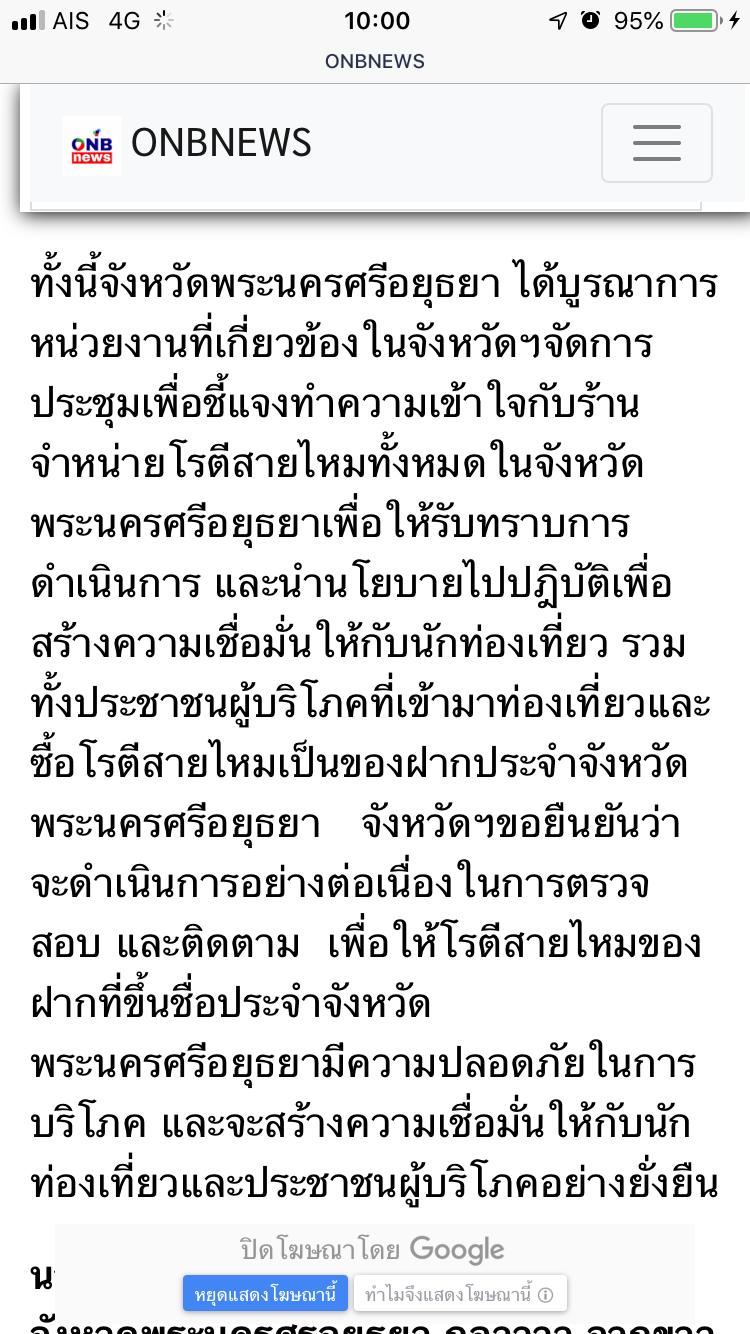 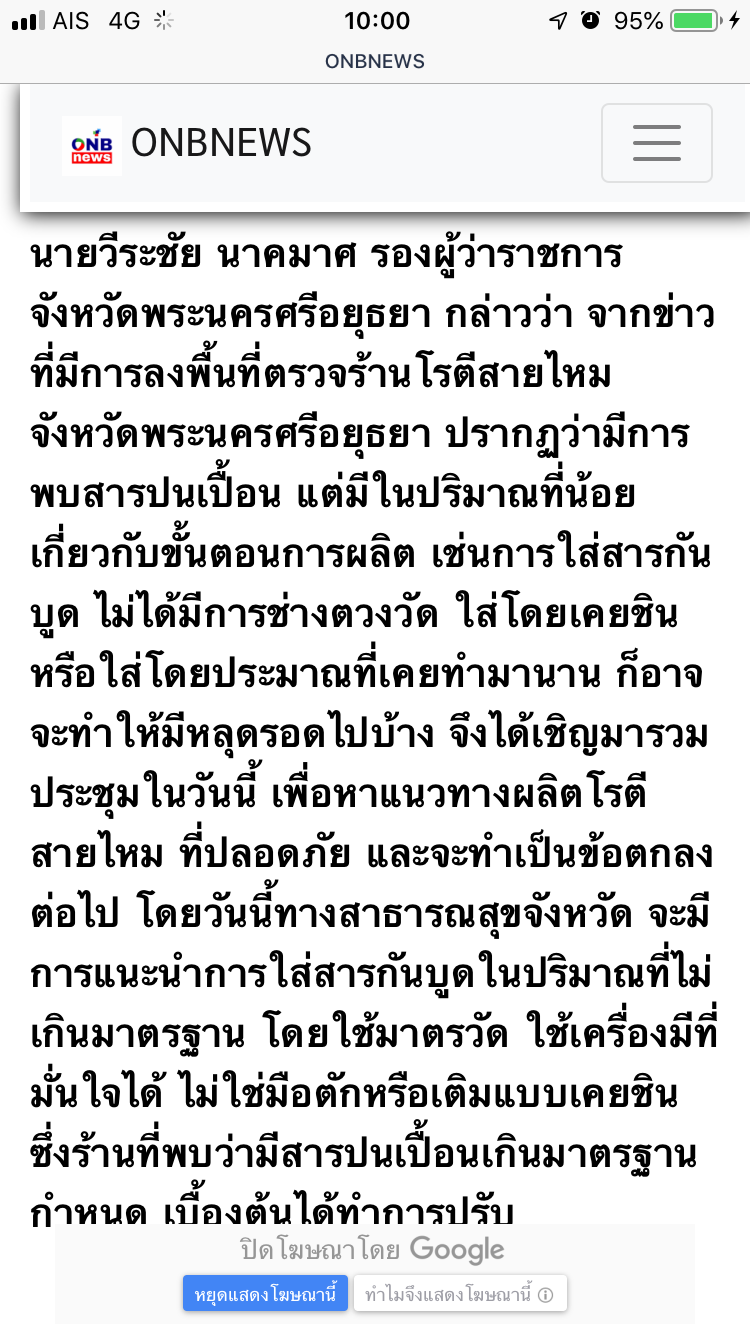 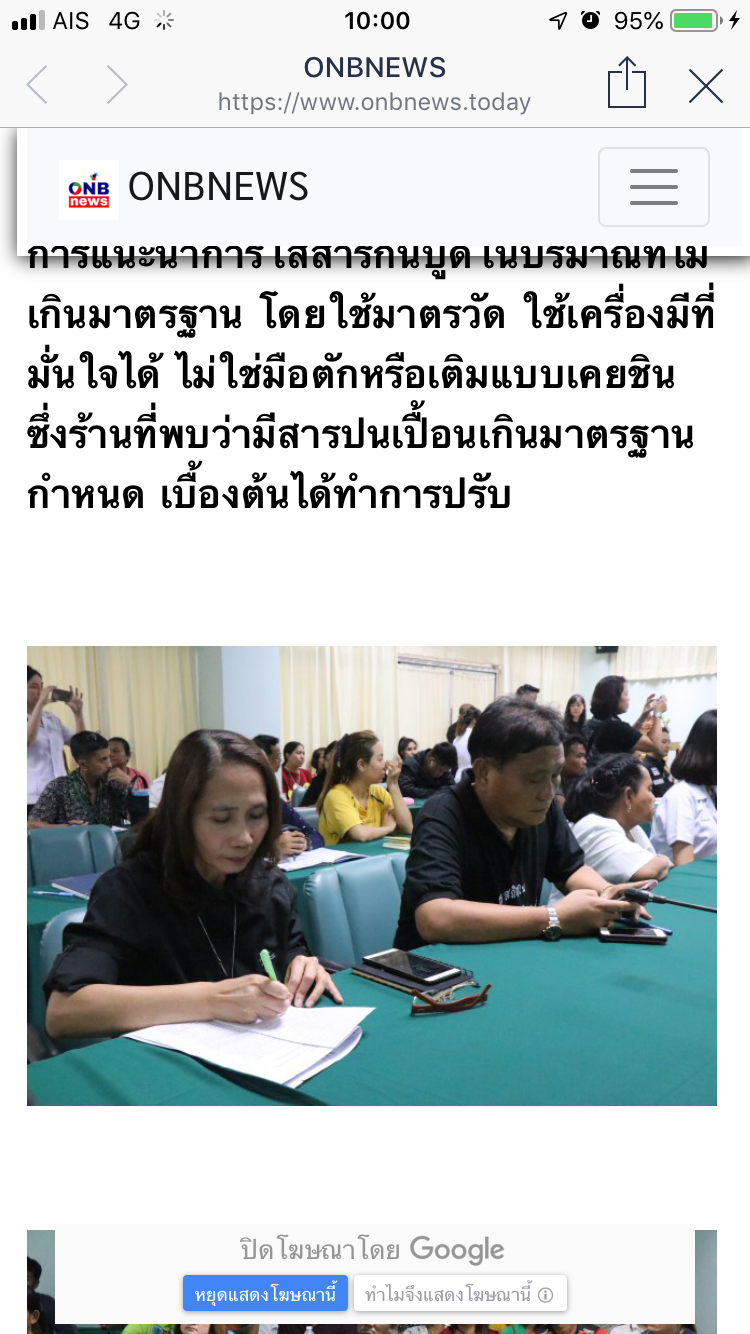 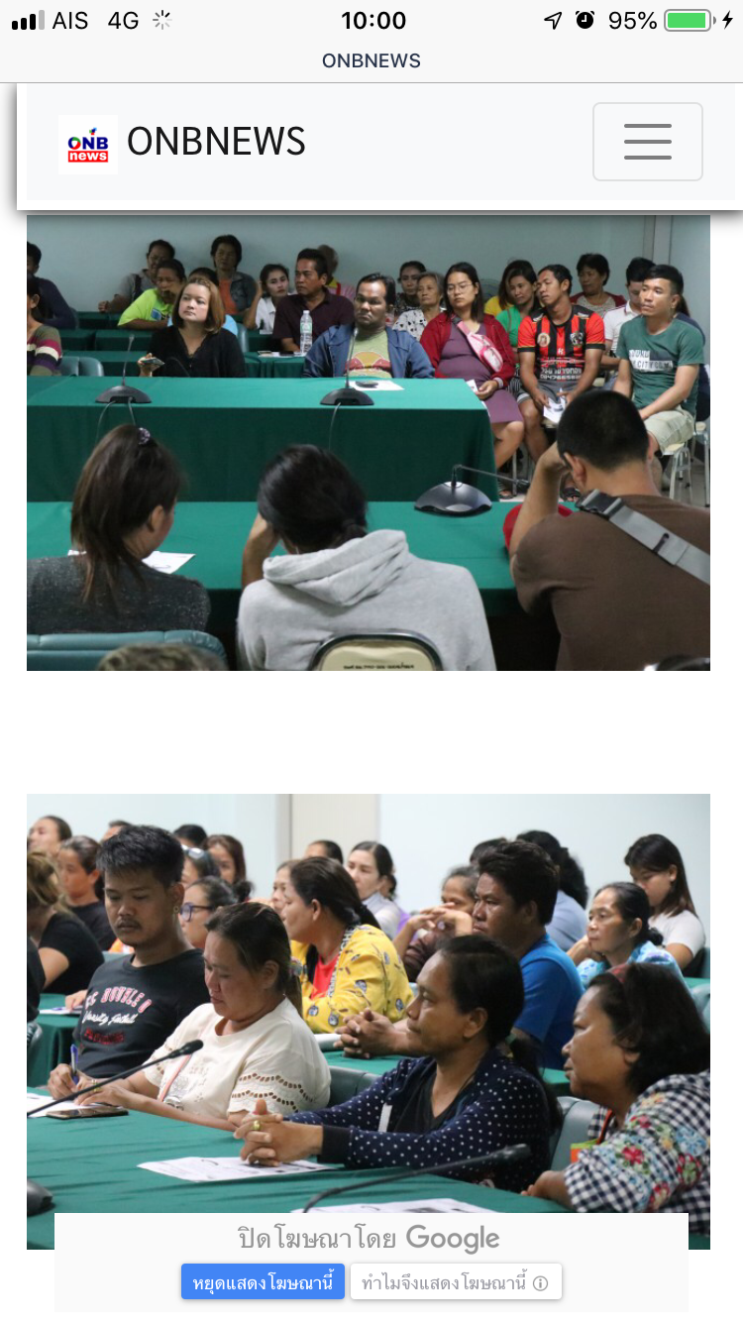 ข่าวประจำวันศุกร์ที่ 7 มิถุนายน  2562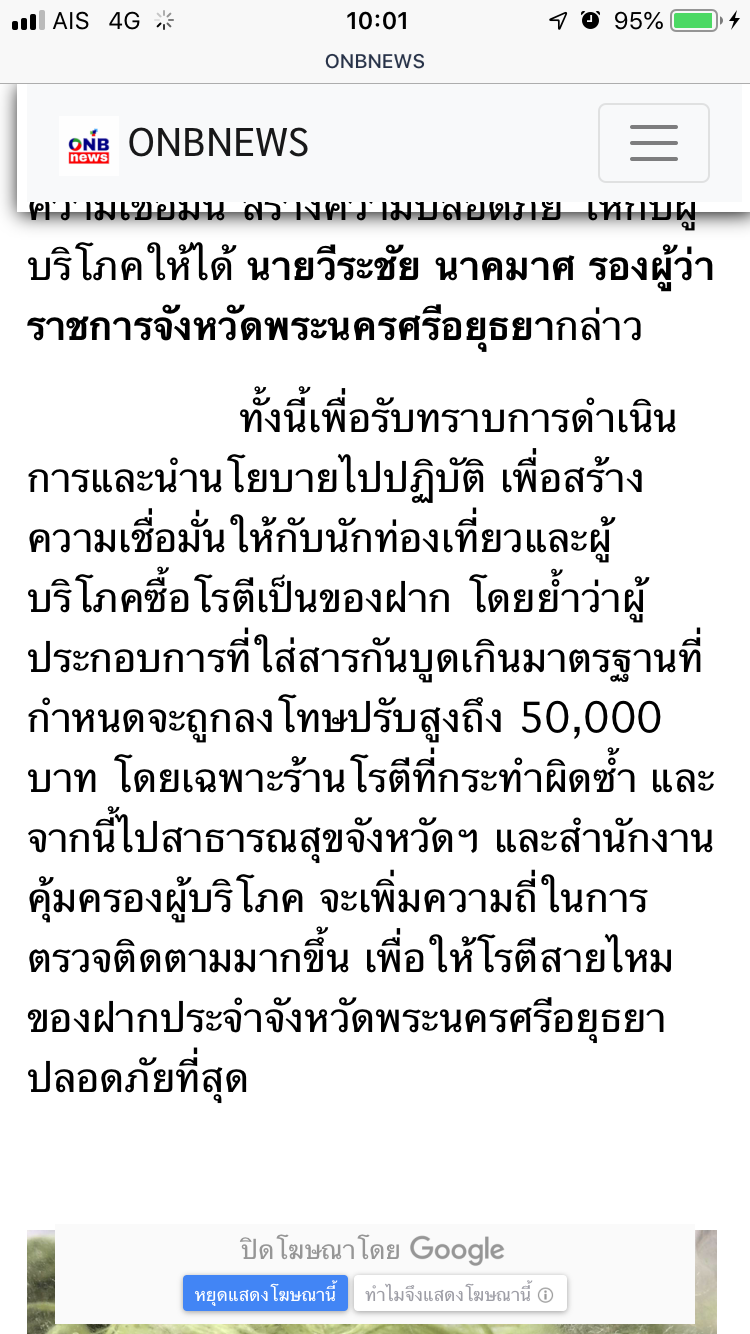 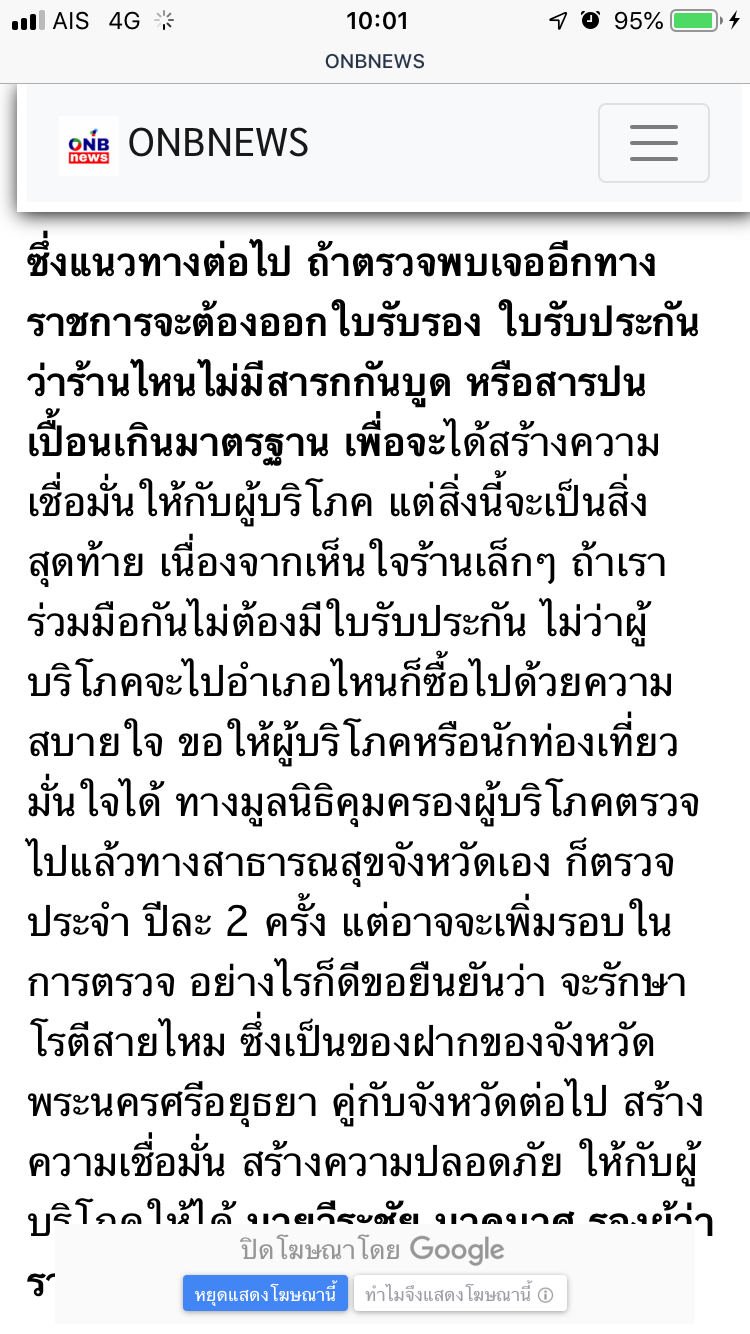 